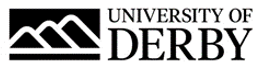 University of Derby Job DescriptionJob SummaryJob TitleSenior Lecturer in CriminologyCollege Business, Law and Social SciencesLocationOne Friar Gate Square, Derby, DE1 1DZJob Reference Number0133-22Salary£43,414 to £51,805 per annumReports ToHead of Criminology and Social SciencesLine Management ResponsibilityNoJob Description and Person SpecificationRole SummaryContribute to the development of undergraduate/postgraduate programmes in Criminology and work with the Head of Discipline to ensure efficient and effective delivery of teaching programmes in accordance with the University’s strategic objectives to provide an exceptional student experience. Ensure that curriculum development, quality management and enhancement comply with required standards. Undertake research activity and contribute to research projects within the Discipline of Criminology and Social Sciences leading to active publication record that will contribute to the REF.Principal AccountabilitiesLearning / TeachingLead on or contribute to the delivery of modules and courses in the subject area of Criminology covering undergraduate, postgraduate, professional and post-experience programmes.Teach and facilitate learning on core and optional modules relating to the academic discipline.Ensure that module / programme design and delivery comply with the quality standards and regulations of the University.Contribute to the development of learning and teaching strategies and ensure that knowledge from research and scholarly activities informs and enhances learning and teaching, as well as extending it to appropriate external activities such as knowledge transfer activities. Undertake relevant module leadership responsibilities and take on other programme-related work that may include marketing, recruitment, and learning and teaching development.Supervise student projects at undergraduate / postgraduate levels.Develop innovative approaches to learning and teaching, such as blended or online, to encourage student centred learning.Ensure effective monitoring of student progress and provide advice and guidance to staff and students as appropriate.Research / Scholarship Take the lead on, plan, develop and conduct research objectives, projects, and proposals within the broader programme. Deliver research outcomes that will contribute to the REF.Acquire, analyse, interpret, and evaluate research findings / data using approaches, techniques, models, and methods selected or developed for the purpose.Manage the application of a range of methodologies, approaches, and techniques appropriate to the type of research being pursued.  Where appropriate investigate and devise research methods and approaches.Generate income by developing and winning support for innovative research proposals and funding bids, working where appropriate within Research Centres and Colleges.Disseminate and explain research findings through leading peer-reviewed national publications (and international where appropriate), conferences and other appropriate media.Ensure adherence to ethical standards in the projects for which the role holder is responsible.Monitor research resources such as budget, materials, and equipment.Provide mentoring and guidance to colleagues and co-ordinate the work of research and support staff.Take a leading role in the development and delivery of business engagement activities, developing entrepreneurial links with external organisations.Identify own professional needs and undertake appropriate training and staff development.OtherAct as a personal tutor, supporting and mentoring students as appropriate.Provide pastoral care to students, referring when necessary to services that provide further support.Liaise with international partners as required on existing and future collaborations.Contribute to new initiatives at appropriate levels.Build on existing research networks, furthering contacts with external organisations such as funding bodies.Actively seek out and develop opportunities for interdisciplinary research both across the University and externally.Observe and implement University policies and procedures.Person SpecificationEssential CriteriaQualificationsGood Honours Degree in relevant subject discipline or equivalent.Senior Fellowship of the Advanced HE (HEA) or willingness to work towards (within 24 months).PhD or equivalence accepted in a relevant subject area, for example by publication or through appropriate professional achievement.Subject specific qualifications / knowledge.Postgraduate Certificate in Teaching and Learning in Higher Education or equivalent qualification.ExperienceLearning / TeachingA minimum of 2 years’ experience of delivering effective learning, teaching and assessment in Higher Education to undergraduate and postgraduate students.Demonstrable experience of successful curriculum development.Demonstrable experience of effectively designing and implementing a range of formative and summative assessments for undergraduate and postgraduate (include professional where appropriate) programmes.Significant experience of excellent teaching identified by peer review.Experience of quality assurance and validation of HE modules/ programmes.Proven experience of module and programme leadership.Experience of supervising undergraduate projects and postgraduate research students, providing training and some teaching as appropriate.Research / ScholarshipExperience and achievement in the academic discipline, reflected in growing and consistent national reputation.Evidence of publishing in high quality (“REF able”) journals or other outputs in research or practice.Experience and demonstrable knowledge / expertise in research methodologies appropriate to the academic discipline.Skills, knowledge and abilitiesAn appropriate level of digital capability and aptitude with practical experience of applications which enhance student learning.Ability to communicate with clarity on complex and conceptual ideas to those with limited knowledge and understanding as well as to peers, using high level skills and a range of media.Excellent ability to build relationships and collaborate with others, internally and externally.A high-level ability to think critically and promote innovation and creativity.Ability to devise, advise on and manage research programmes.Demonstrates competences, core behaviours and supplementary behaviours that support and promote the University’s core values.Demonstrates professionalism in learning / teaching and the values of the UK Professional Standards Framework for HE.Committed to continual enhancement and a high-quality student experience.Promotes a high-performance culture, fostering continuous improvement and driving quality.A sound knowledge of the QAA Quality Code and HEFCE’s Operating Model for Quality Assurance.A sound knowledge of the current higher education environment and its implications for the student learning experience.A sound knowledge of the employability agenda and its relevance to learners and the curriculum.A sound knowledge of internationalisation and its relevance for learners and the curriculum.Business requirementsAble to take a flexible approach to workTravel between sites and occasionally overseas for research or teachingSome evening and occasional weekend teachingAttendance at Open Days, Graduation events etc.A commitment to own professional developmentDesirable CriteriaQualificationsMaster’s degree in relevant subject area.Appropriate level of membership of a relevant professional body or working towards.ExperienceResearch / ScholarshipTrack record in gaining support for significant externally funded research and consultancy projects, e.g., with industry, commerce, public bodies.A growing international reputation in the academic discipline.Skills, knowledge, and abilitiesDeveloping skills in providing leadership to small research teams.BenefitsAs well as competitive pay scales, we offer generous holiday entitlement. We also offer opportunities for further salary progression based on performance, and the opportunity to join a contributory pension scheme. The University of Derby is committed to promoting equality, diversity, and inclusion. However, you identify, we actively celebrate the knowledge, experience, and talents each person brings.For more information on the benefits of working at the University of Derby go to the Benefit pages of our website.
